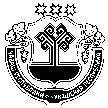 В соответствии ст. 3 Федерального закона от 27 декабря 2018 г. №522 522-ФЗ «О внесении изменений в отдельные законодательные акты Российской Федерации в связи с развитием систем учета электрической энергии (мощности) в Российской Федерации», Уставом Чуманкасинского сельского поселения Моргаушского района Чувашской Республики администрация Чуманкасинского сельского поселения Моргаушского района Чувашской Республики  п о с т а н о в л я е т: 1. Внести в постановление администрации Чуманкасинского сельского поселения Моргаушского района Чувашской Республики от 01.10.2019 г. № 56 «Об утверждении административного регламента администрации Чуманкасинского сельского поселения Моргаушского района Чувашской Республики по предоставлению муниципальной услуги "Выдача разрешения на ввод объекта в эксплуатацию"» (далее – Административный регламент) следующие изменения:1.1. подпункт 2.6.1.7. пункта 2.6 раздела II Административного регламента дополнить словами: «а также документы, подтверждающие передачу гарантирующим поставщикам электрической энергии в эксплуатацию приборов учета электрической энергии многоквартирных домов и помещений в многоквартирных домах, подписанные представителями гарантирующих поставщиков электрической энергии.».2. Настоящее постановление вступает в силу в силу с 1 января 2021г.Глава Чуманкасинского сельского поселения                                                 Н.В. БеловЧУВАШСКАЯ РЕСПУБЛИКАМОРГАУШСКИЙ РАЙОНАДМИНИСТРАЦИЯЧУМАНКАСИНСКОГО СЕЛЬСКОГО ПОСЕЛЕНИЯПОСТАНОВЛЕНИЕДеревня Одаркино                                                        ЧĂВАШ РЕСПУБЛИКИ   МУРКАШ РАЙОНĔ	             ЧУМАНКАССИ ЯЛПОСЕЛЕНИЙĔНАДМИНИСТРАЦИЙĔЙЫШĂНУОтарккă  ялĕО внесении изменений в постановление администрации Чуманкасинского сельского поселения Моргаушского района Чувашской Республики от 01.10.2019 г. № 56 «Об утверждении административного регламента администрации Чуманкасинского сельского поселения Моргаушского района Чувашской Республики по предоставлению муниципальной услуги "Выдача разрешения на ввод объекта в эксплуатацию "»